INDICAÇÃO Nº 76/2019Sugere ao Poder Executivo Municipal que proceda a limpeza periodicamente, da lixeira situada na Praça, da esquina da Rua João Lino, com Duque de Caxias, próximo a Escola Inocêncio Maia. (Foto anexa).Excelentíssimo Senhor Prefeito Municipal, Nos termos do Art. 108 do Regimento Interno desta Casa de Leis, dirijo-me a Vossa Excelência para sugerir ao setor competente que proceda a limpeza da lixeira situada na Praça da equina João Lino, com a Duque de Caxias, próximo a Escola Inocêncio MaiaJustificativa:Fomos procurados por munícipes solicitando essa providência, pois, segundo eles o lixo não é retirado constantemente e com o acúmulo, gera mau cheiro e ainda à mesma favorece o aparecimento de ratos e baratas, causando transtornoPlenário “Dr. Tancredo Neves”, em 02 de Janeiro de 2019.José Luís Fornasari                                                  “Joi Fornasari”                                                    - Vereador -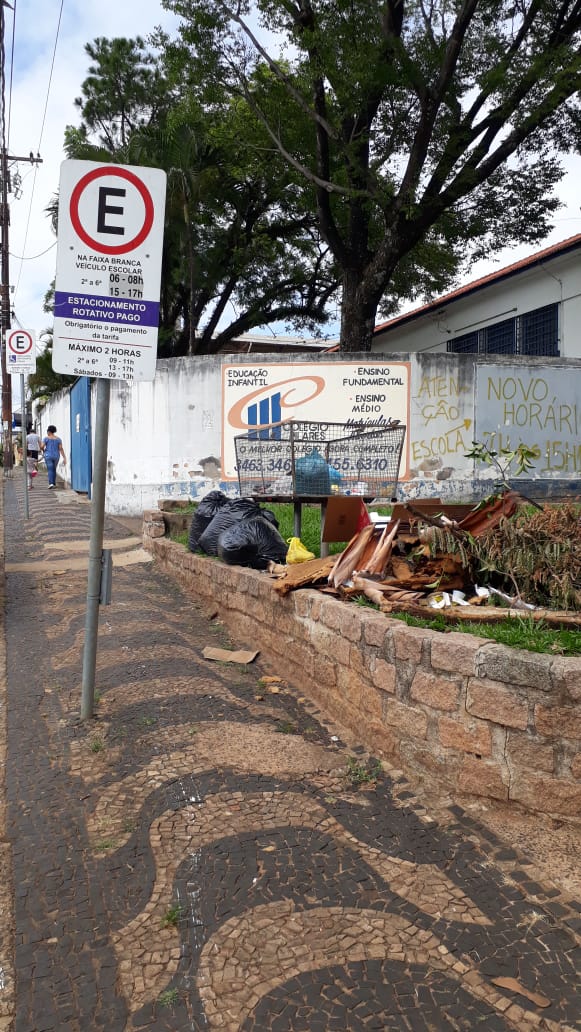 Sugere ao Poder Executivo Municipal que proceda a limpeza periodicamente, da lixeira situada na Praça, da esquina da Rua João Lino, com Duque de Caxias, próximo a Escola Inocêncio Maia.